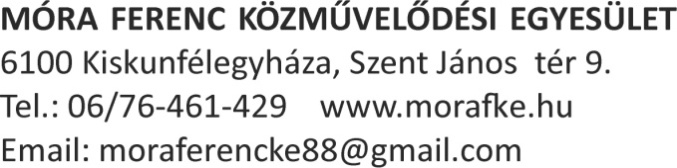 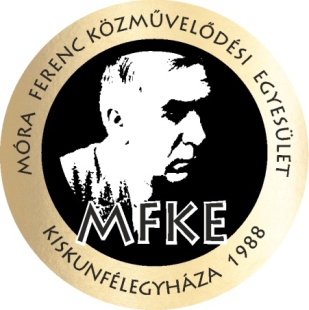 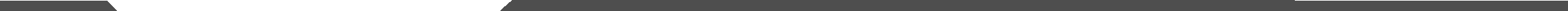 XXIII. évfolyam 1. szám - 2023. március 22. A Móra Ferenc Közművelődési Egyesület2022. évi munkájárólKállainé Vereb Mária elnök beszámolójaJanuár 12. 
Részt vettünk és koszorúztunk a Doni megemlékezésen.Január 20.A magyar kultúra napjaalkalmából Himnusz-mondó versenyt tartottunk középiskolásoknak.Február 8.4 órás felolvasódélelőttöt szerveztünk a városi könyvtárral közösen Móra Ferenc műveiből általános iskolásoknak.Február 8.Részt vettünk és koszorúztunk Móra Ferenc Daru utcai szobránál, valamint a Móra téri Móra-szobornál, ahol Kapus Béláné tartott emlékezést.Február 9.Móra felolvasódélutánt tartottunk a Közművelődési Egyesület, a Móra Társaság és a nyugdíjas klubok tagjaival a Hattyúházban Móra Ferenc Dióbél királyfi című művéből.Február 15.A Petőfi-emlékév jegyében meghirdettük A mi Petőfink című Bács-Kiskun megyei Petőfi-emlékhelyek diákcsoportjainak találkozóját.Március 7.Koszorúztunk Holló László születésének 135. évfordulójánPetőfi téri mellszobránál.Március 23.A Petőfi-emlékévben Töltsünk el egy órátPetőfi kutatóink „társaságában” - az Ótemplomkertben lévő domborműveiknél emlékeztünk Szirák Ferenc, dr.Szerelemhegyi Károly, Szalay Gyula,dr. Mezősi Károly évfordulói alkalmából. Jeles Petőfi-kutatóinkat méltatták: Kállainé Vereb Mária, dr. Kőfalviné dr. Ónodi Márta, Laczkóné dr. Szabó Klára, Mayer Lászlóné. A sétát vezette: Kapus Béláné.Április 8.Megtartottuk évi rendes közgyűlésünket.Április 11.Petőfi-felolvasónapot tartottunk a költészet napja alkalmából a könyvtárral közös szervezésben. Ekkor hirdettük meg a könyvtárral közösen kiírt Petőfi-vers illusztrációs pályázatunkat az általános iskolák alsó tagozatos tanulóinak.Április 27.Solti Károlyra Kapus Béláné elnökünk emlékezett szülőházánál.Április 29.A Félegyházi Közlönyben megjelent Kállainé Vereb Mária megemlékező cikke Mátyus Imre tagunkról, aki 2007-ben, 15 évvel ezelőtt hunyt el.Május 5-8.A Kecskeméti XV. Helyi Termék Ünnepen Fekete Beatrix, Kállainé Vereb Mária, Kisné Juhász Ilona és Mészáros Márta képviselte városunkat, egyben egyesületünket.Május 7.A Tavaszi virágünnepen kiadványainkat árusította Kapus Béláné, Mrázné Rádi Mária, Nemes Istvánné és Pallagi Ferencné.Május 19.A városalapítók hete keretében előadást tartott Bánkiné dr. Molnár Erzsébet tagunk A székely és jászkun szabadság. A népi jogélet helyi törvényei címmel.Május 27.Móra Istvánra emlékezett szülőházánál halálának 65. évfordulóján Mrázné Rádi Mária vezetőségi tagunk.Május 28.  Küldöttségünk a vajdasági Keviben részt vett a Kevi Móra István Művelődési Egyesület kiállításmegnyitóján, amelyet Móra István és a Móra család emlékére rendeztek. Küldöttségünk tagjai voltak: Rosta Ferenc, Kapus Béláné, Kállainé Vereb Mária, Seres Antalné, Mrázné Rádi Mária. A kiállításon megnyitót mondott Kapus Béláné.Részt vettünk a megyei önkormányzat Mi napunk rendezvénysorozatán.Május 28-án, Hajóson Fekete Beatrix elnökhelyettes,június 11-én, Nemesnádudvaron Fekete Beatrix és Kállainé Vereb Mária képviselte városunkat és egyesületünket.Július 23.A „Petőfi-futam”lebonyolításában részt vett egyesületünk is. A rendezvényen Fekete Beatrix, Kapus Béláné és Seres Antalné várta a gyerekeket.Július 29-31.Balla László alpolgármester vezetésével küldöttség (dr. Tarjányi József, Kállainé Vereb Mária, Kisné Juhász Ilona) látogatott Segesvárra, Korondra. Fehéregyházán Petőfi-ünnepségen vettek részt, ahol dr. Tarjányi József Szabó Józseftől, a Fehéregyházi Petőfi Sándor Művelődési Egyesület elnökétől kitüntető oklevelet vett át Félegyháza és Fehéregyháza kulturális kapcsolatainak ápolásáért.Július 31.Koszorúzási ünnepség a Petőfi-szobornál, ünnepi beszédet Juhász István díszpolgárunk mondott.Augusztus 7.Petőfi-mellszobrot avatott Korond –városunk támogatásával – dr. Tarjányi József kezdeményezésére, aki avató beszédet mondott.Augusztus végére – a Városi Civil Alap forrásából – elkészült az egyesület új honlapja: www.morafke.huSzeptember 3-4.Koltón, a XXXIII. Petőfi-emléknapon dr. Tarjányi József képviselte városunkat, és előadást tartott Petőfi nyomában a Kárpát-medencében címmel.Szeptember 10.A XXIII. Libafesztivál keretében – a Móra-udvar programjában – újra megnyílt a Csorbóka könyvkereskedés. Előkészítette, szervezte és lebonyolította: Fekete Beatrix, Kapus Béláné, Kállainé Vereb Mária.Szeptember 17.A XII. Virágos Félegyházáért mozgalom eredményhirdetésére a könyvtárban került sor.Szeptember 23.
Szűts Tamás tagunk kiállítását Laczkóné dr. Szabó Klára díszpolgárunk nyitotta meg a könyvtárban.Október 8.Az alsó tagozatosok részére meghirdetett Petőfi-rajzpályázat eredményhirdetését a könyvtárban tartottuk.A felkért szakmai zsűri megtekintette A mi Petőfink diáktalálkozóra készült videókat.Október 15.Részt vettünk az Őszi virágünnepen. Kiadványainkat árusította Fekete Beatrix, Kállainé Vereb Mária, Kapus Béláné, Kisné Juhász Ilona, Nyíki Mária, Seres Antalné. Október 21.A Félegyházi Közlöny október 21-i számában jelent meg dr. Luchmann Zsuzsanna tagunk írása megújult honlapunkról.Október 27.100 évvel ezelőtt leplezték le Köllő Miklós Petőfi-szobrát. Részt vettünk az ünnepség szervezésében. Ünnepi beszédet mondott Tóth Gyuláné tiszteletbeli tagunk.November 3.Rádi András tagunk kiállítása nyílt meg a könyvtárban.November 12.Megrendeztük A mi Petőfinkcímű, Petőfi nevét viselő Bács-Kiskun megyei iskolák diáktalálkozóját. Előkészítő, szervező munka: Kapus Béláné, Kállainé Vereb Mária, Fekete Beatrix, segítők: Garai Istvánné, Kisné Juhász Ilona, dr. Luchmann Zsuzsanna, Mrázné Rádi Mária, Nemes Istvánné, Seres Antalné. Hét megyei és két határon túli iskola készítette el és mutatta be videóját.November 17.A Petőfi-emlékévben újra kiadtuk dr.Tarjányi József szerkesztésében a Szülőföldemen c. könyvet.November 18.Részt vettünk a Petőfi Bajtársi Egyesület 50 éves évfordulós ünnepségén.November 24.APetőfi-szobor utóélete címmel dr. Kőfalviné dr. Ónodi Márta és Tóth Gyuláné beszélgettek a közadakozásból elkészült, Fehéregyházának adományozott szoborról.December 22. A városi önkormányzattal közösen megemlékezést szerveztünk Ficsór József polgármester halálának 10. évfordulója alkalmából. Beszédet Laczkóné dr. Szabó Klára díszpolgár mondott.December 31.Koszorúztunk a Petőfi Emlékháznál,és részt vettünk a városi könyvtár irodalmi délelőttjén.KirándulásA dr. Tarjányi József által kezdeményezett és a városi könyvtár által szervezett Petőfi-túrákon részt vettek tagjaink:  
Szeptember 14.: Szabadszállás – Szalkszentmárton – Kunszentmiklós – Dunavecse;
Október 1.: Kiskőrös és
November 14.: Kecskemét úti céllal.2022-ben Pásztor Ferenc sírját újítottuk fel önkormányzati támogatásból a Felsőtemetőben. Akikre büszkék vagyunkÁprilis 23.Tóth Gyuláné az Országos Petőfi Társaságban végzett munkájáért Petőfi-díjban részesült.Május 22.Az ünnepi képviselő-testületi ülésen 
Kiskunfélegyházáért kitüntető díjban részesült Tóth Gyuláné, 
Kiskunfélegyháza Közművelődéséért kitüntető díjat vehetett át Szűts Tamás, 
Elismerő Oklevelet kapott Nagy Sándorné, Seres Judit és Tóth Istvánné tagunk.
Július 3.Az Országos Honismereti Akadémián honismereti emléklappal ismerték el dr. Tarjányi József több évtizedes, a honismereti mozgalomban végzett munkáját.Szeretettel gratulálunk tagtársainknak!A választmány 2022. évi munkájáról Seres Antalné választmányi titkár beszámolójaA választmány az egyesület belső képviseleti szerve, munkáját az Alapszabályzat 17. pontja alapján végzi. A közgyűlésnek tartozik beszámolási kötelezettséggel. A választmány 13 fővel dolgozott. 2022-ben öt alkalommal ülésezett, melyen áttekintette és értékelte az eltelt időszakban megvalósított egyesületi programokat, és megtervezte az elkövetkező időszak tennivalóit.Fájdalmas búcsút vettünk négy tagunktól, akik az elmúlt évben hunytak el: Sebőkné Kovács Katalin (június), Tarjányi Ilona (július), Kapus Béla (november), Mayer Lászlóné (december).
Taglétszámunk: 2022. december 31-én 106 fő volt. 2022-ben belépő 3 fő volt, 4 fő elhunyt és 9 fő törlésére került sor. 2021. december 31-énlétszámunk116 fő volt.
A tagsággal való kapcsolattartás fontos eszköze a Hírlevél, melyet 2022-ben 2 alkalommal jelentettünk meg. Szinte minden szervezett eseményre – elsősorban e-mailen – meghívót készítettünk és küldtünk ki. 
Plakátokon, valamint a helyi médiában adtunk hírt a tervezett programjainkról. A kapcsolattartásban egyre inkább az e-mailen történő értesítést helyezzük előtérbe. A www.morafke.hu honlapunk 2022 augusztusában megújult,  elkészült facebook oldalunk is.
Rendszeresen részt vettünk az önkormányzat, a kulturális intézmények rendezvényein, alkalmanként a Bács-Kiskun Megyei Honismereti Egyesület programjain.
Az elmúlt évben is tevékenyen dolgozott az Irodalmi szekció Kapus Béláné vezetésével. Tagjai: Fekete Beatrix, Kisné Juhász Ilona, dr. Luchmann Zsuzsanna, Mayer László, Mayer Lászlóné, Seres Judit és Tóth Istvánné. 
A tagság javaslataival állítottuk össze 2022-es programtervünket. 
Köszönöm a Választmány nevében tagságunknak, támogatóinknak mindazt a segítséget, amivel hozzájárultak ahhoz, hogy 2022-es terveinket eredményesen valósíthattuk meg, kérem a jövőben is szíves támogatásukat és aktív részvételüket.Az egyesület 2022. évi gazdálkodásárólBalázs Józsefné gazdasági felelős beszámolójaNyitópénzkészlet                 4.472.387.-Bevétel                                 3.004.323.-Kiadás                                  3.881.978.-Záró pénzkészlet                  3.594.732.-Bevételek:Tagdíjak                                  153.500.-Kiadványokból                        290.410.-NAV  1% -ból                         144.212.-Támogatás                            2.416.050.-Kamat                                             151.-Összesen:                              3.004.323.-Kiadások:Koszorúk, sírcsokrok             121.141.-Irodaszer, posta, hirdetés         42.895.-Nyomda és egyéb ktg.            677.467.-Petőfi diáktalálkozó                962.303.-Anyagjellegű kiadás               154.047.-Ügyviteli szolgáltatás             155.000.-Weboldal, honlap                 1.374.382.-Síremlék felújítás                    220.000.-Egyéb összes ktg.                    198.517.-Bank ktg.                                   35.523.-Összesen:                              3.881.978.-Az Ellenőrző Bizottság 2022. évi üléseirőlNemes Istvánné bizottsági elnök beszámolójaAz Ellenőrző Bizottság 2022-ben két alkalommal ülésezett. November 22-én a pénzügyi tevékenységhez kapcsolódóan a tagdíjbefizetést vizsgáltuk, 29-én pedig az ügyviteli munkára figyelve a Határozatok könyvét tekintettük át. Megállapítottuk, hogy a tagdíjak, néhány kintlévőségtől eltekintve. befolytak, illetve a Határozatok könyvébe is rendben bevezetésre kerültek a tételek.A Móra Ferenc Közművelődési Egyesület 2023. évi tervei az egyesületi tagság ajánlásaivalJanuár12.Részt vettünk és koszorúztunk a doni áttörés 80. évfordulója alkalmából szervezett megemlékezésen a Sportcsarnoknál található emlékműnél.Január 20.A magyar kultúra napja alkalmából Himnusz-mondó versenyt szerveztünkazáltalános iskola 7-8. osztályos tanulói részvételével a könyvtárban.Január 27. Tisztújító közgyűlést tartottunk a Hattyúházban.
Elnök: Kállainé Vereb Mária, elnökhelyettes: Tóth Istvánné, ügyvezető elnök: Fekete Beatrix, jegyző: Mrázné Rádi Mária, gazdasági felelős: Balázs Józsefné, ellenőrző bizottság elnöke: Nemes Istvánné, választmányi titkár: Seres Antalné.Február 7. Felolvasó délutánttartottunk a Hattyúházban Móra Ferenc műveiből egyesületünk, a Móra Társaság és a Nyugdíjas Pedagógus Klub tagjaival (Elhangzott történetek: Móra Ferenc: Egy cár, akit várnak c. művéből).Február 8. Négyórás felolvasó délelőttMóra Ferenc műveiből az általános iskolások részvételével a Hattyúházban.Február 8. Koszorúztunk a Daru utcai Móra-szobornál. A Móra téri Móra-szobornál ünnepi beszédet mondott dr. Tarjányi József tiszteletbeli tagunk.Március 1.Elkészítettük a 2022. évi statisztikánkat.A városi könyvtár és egyesületünk – a Petőfi-emlékévben – Petőfi rajzpályázatot hirdetett a petőfiszállási és a félegyházi általános iskolák felső tagozatos tanulói részére.Március 2.Egy ember tragédiája. A Madách dédunoka, Kuchinka Vilmos sorsa. Mayer László egyesületünk tagunk előadása hangzott el, közreműködött Mészáros Márta.Március 6.Elhelyeztük koszorúnkat Holló László mellszobránál a Petőfi téren.Március 14.A Petőfi-emlékévben Petőfi szavalóversenyt szerveztünk városunk középiskolásainak részvételével a könyvtárral közösen.Március 14. Koszorúztunk Boczonádi Szabó József honvédzászlós síremlékénél a Felsőtemetőben.Március 15. Részt vettünk a városi ünnepségen, és elhelyeztük az emlékezés virágait a Petőfi-szobornál.Március 17. A Felsőtemetőben Héjjas Istvánra, az egyesület örökös elnökhelyettesére, halálának 15. évfordulója alkalmából emlékezett Kertész Jánosné tiszteletbeli tagunk.Március 28.Pálfy Gusztáv-emléknap a városi önkormányzattal és a Platán Utcai Általános Iskolával közös szervezésben.Március 31.A Móra Ferenc Közművelődési Egyesület évi rendes közgyűlése.Április 13. A költészet napja alkalmából felolvasónapot tartunk Petőfi verseiből a könyvtárban.Április 18.A Petőfi-emlékévben töltsünk egy órát Petőfi-kutatóink „társaságában” – az Ótemplom kertjének domborműveinél emlékezünk Pásztor Ferencre, Reményi Edére, dr. Cserép Józsefre, Simay Ferencre, dr. Kiss Istvánra és Fekete Jánosra.Április 22.Szolnokon, az Utazás Kiállításon és június 25-én Kecskeméten, a Hungarikum Fesztiválon Fekete Beatrix és Kállainé Vereb Mária képviseli városunkat és egyesületünket.Április 29.A Tavaszi virágünnep programjában a XIII. Virágos Félegyházáért felhívás közzététele.Május 11.Bánkiné dr. Molnár Erzsébet előadása a városalapítók hete jegyében:Az újratelepült Félegyháza első három évtizede: 1743-1773.Május 17. Dr. Fazekas Istvánra, egyesületünk volt elnökére emlékezünk és koszorúzunk halálának 15. évfordulóján szegedi sírjánál. Látogatás a szegedi Móra Ferenc Múzeumba. Utazás vonattal.Június 3. Egynapos autóbuszos kirándulást szervezünk Pozsonyba.Június 14. Séta Istók János két köztéri szobrához (Móra Ferenc és dr. Holló Lajos) a szobrászművész születésének 150. évfordulója alkalmából.Június 26. Halálának 130. évfordulójánemlékezünk Boczonádi Szabó Józsefre a Petőfi Bajtársi Egyesülettel közösen a felsőtemetői síremlékénél.A szabadságharc őrnagyára Juhász István tiszteletbeli tagunk emlékezik.Július 19. Koszorúzunk Móra Ferenc születésének 144. évfordulóján.110 éve halt meg Móra Márton, megemlékezés és koszorúzás alsótemetői sírjánál.Július 31. Koszorúzás Petőfi Sándor halálának 174. évfordulóján.Augusztus 17.Terescsényi Endre (1923-2003) festőművész emlékkiállítása a Hattyúházban.Szeptember 9. A XXIV. Libafesztivál keretében részvétel a Móra-udvar programjaiban.Szeptember 16. A XIII. Virágos Félegyházáért mozgalom díjátadó ünnepsége a könyvtárban.Szeptember 27. A Petőfi-emlékévben Petőfi-fordítóinkat tiszteljük meg egy sétával az Ótemplom kertjében.Október 5.Fekete János helytörténészre, egyesületünk korábbi elnökére emlékezünk halálának 15. évfordulója alkalmából felsőtemetői sírjánál. Fekete János Múltidéző c. könyve alapján irodalmi estet tartunk a szerző Petőfihez kötődő írásaiból a városi könyvtárban. Összeállítja: dr. Luchmann Zsuzsanna, az irodalmi szekció tagja. Október 7. A Petőfi-rajzpályázat eredményhirdetése a városi könyvtárral közösen.Október 14. Részt veszünk az Őszi virágvásár programjában a Petőfi téren.Október 19.Dalmay Árpád tagunk előadása a kárpátaljai Petőfi-kultusz ápolásáról.December 7. 110 éve született és 25 éve hunyt el Szántó Piroska. Kiállítás a Hattyúházban.December 31. Koszorúzás a Petőfi Emlékháznál.Az irodalmi szekció tagjai a Móra Ferenc és Móra István tanárait bemutató könyv összeállításán dolgoznak.Folytatjuk jeles nagyjaink sírjának felújítását
Szalay Gyula sírjának rendbetételével.Költségtervezet a 2023. évi programokhozVárható bevételi források ezer Ft-ban:Tagdíjak                               150ENAV 1%                                50EPályázat                                750EKiadvány értékesítés              50E2022. évi meglévő              3.419EÖSSZESEN:                      4.419EVárható kiadások:Irodaszer, nyomtatvány          40E Nyomdaköltség                     200EKoszorú, virág                       100EÜgyviteli szolg.                     150EAnyagjellegű kiadás              100EBank ktg.                                 35EEgyéb ktg.                              100ETartalék                               3.694E ÖSSZESEN:                        4.419E FELHÍVÁS TAGJAINKHOZ!Kérjük, hogy tagdíját szíveskedjen rendezni a közgyűlésen, ill. legkésőbb az első negyedévben. Az 1500.- Ft-os összeget befizetheti az egyesület számlájára (11732071-21002571) vagy személyesen a könyvtárban. Kérjük, támogassa adója 1 %-ával egyesületünket! Adószám: 19039248-1-03.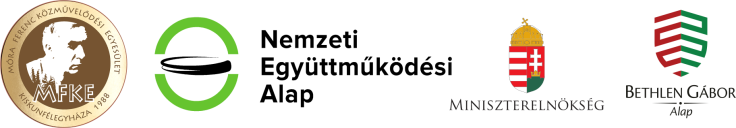 Kézirat gyanánt.
Kiadja: a Móra Ferenc Közművelődési Egyesület Kiskunfélegyháza, Szent János tér 9.Összeállította: Fekete Beatrix ügyvezető elnökLektorálta: Tóth Istvánné elnökhelyettesFelelős kiadó: Kállainé Vereb Mária elnökKészült 100példánybana NEAO-KP-1-2023/2-000386 sz. pályázat támogatásával a Patyi Papírbolt sokszorosítóján